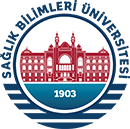 Tarih:   /  /     DOKTORA YETERLİK KOMİTESİNEDoktora öğrencisi       nolu      ’nın       tarihinde yapılan “Doktora Yeterlik Sınavına” ilişkin sözlü sınav notları aşağıda sunulmuştur.Gereğini bilgilerinize arz ederim.                                                                                                                                             İmzaDoktora Yeterlik Jürisi Başkanı
(Unvanı, Adı ve Soyadı)Jüri ÜyeleriSözlü Sınav NotlarıSözlü Sınav NotlarıİmzaJüri ÜyeleriRakam Yazıİmza1.      2.      3.      4.      5.      Sınav Sonucu OrtalamaEk: Doktora Yeterlik Sözlü Sınav Soruları Ek: Doktora Yeterlik Sözlü Sınav Soruları Ek: Doktora Yeterlik Sözlü Sınav Soruları Ek: Doktora Yeterlik Sözlü Sınav Soruları 